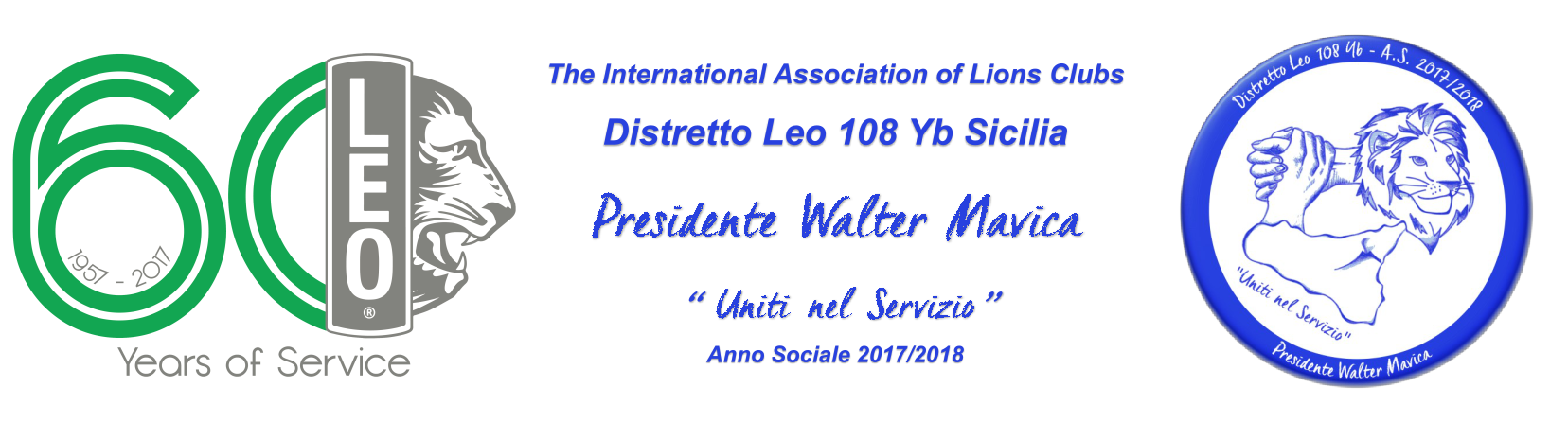 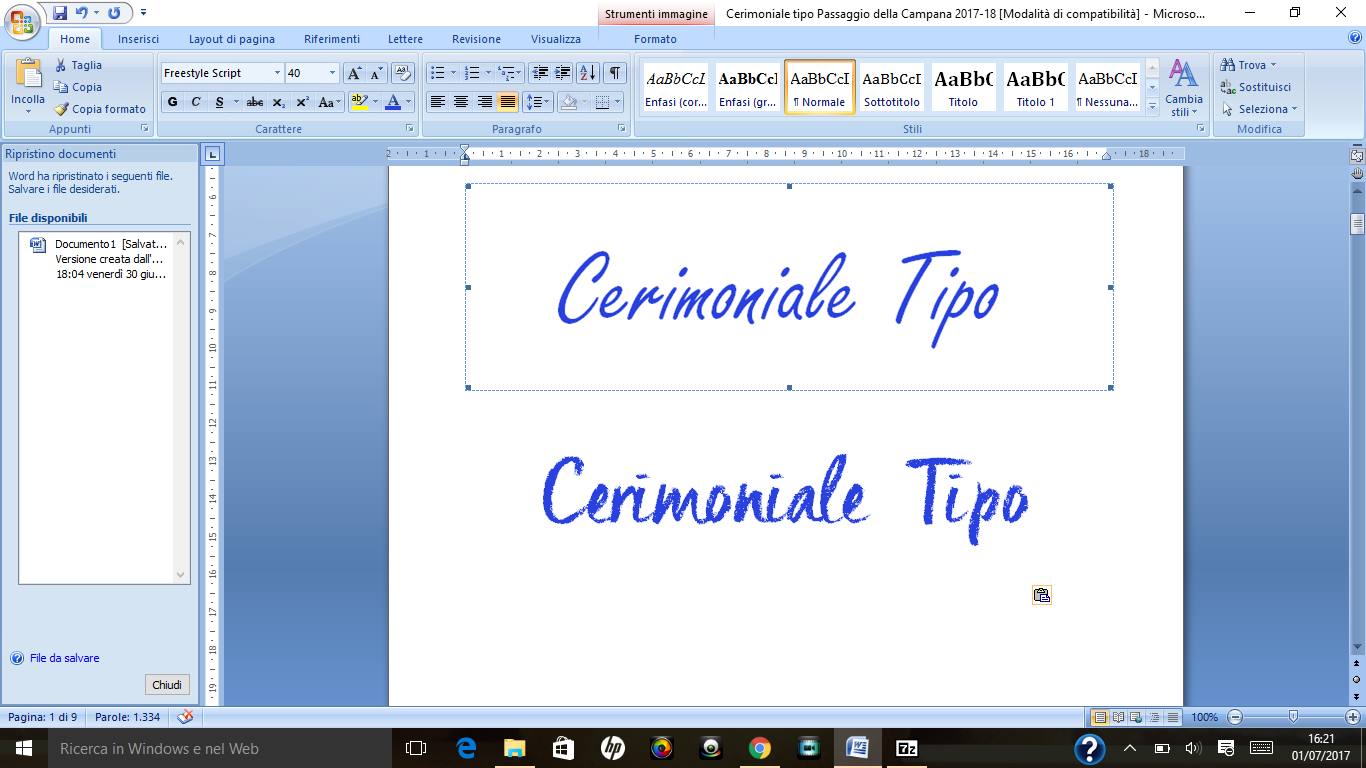 (Tocco di Campana da parte del Presidente uscente del Club)“Signore e signori, buonasera (buongiorno). Quale Cerimoniere del Leo Club ________, ho il piacere e l’onore di porgere il benvenuto a Voi tutti a questa importante cerimonia durante la quale avrà luogo il “Passaggio della Campana” tra il Presidente uscente ________ ed il Presidente entrante _________ (e durante la quale il nostro Club celebra la __esima Charter Night).Vi prego di alzarvi in piedi per l’ascolto dell’inno indiano in onore del Presidente internazionale Naresh Aggarwal, degli inni europeo, italiano e dell’inno ufficiale del Multidistretto Leo 108 ITALY.Seguirà la lettura: del Codice dell’Etica Lionistica e delle Finalità del Leo Club”.(In piedi)(Inni: Indiano – Europeo – Italiano – Multidistretto Leo)(Applauso)Codice dell’Etica LionisticaDimostrare con l'eccellenza delle opere e la solerzia del lavoro la serietà della vocazione al servizio.Perseguire il successo, chiedere le giuste retribuzioni e conseguire i giusti profitti, ma senza pregiudicare la dignità e l'onore con atti sleali ed azioni meno che corrette.Ricordare che nello svolgere la propria attività non si deve danneggiare quella degli altri; essere leali con tutti, sinceri con se stessi.Ogni dubbio circa il proprio diritto o pretesa nei confronti di altri deve essere affrontato e risolto anche contro il proprio interesse.Considerare l'amicizia come fine e non come mezzo, nella convinzione che la vera amicizia non esista per i vantaggi che può offrire; che la vera amicizia non richiede nulla, e che se ne devono accettare i benefici nello spirito che la anima.Sempre adempiere ai propri obblighi di cittadino nei confronti del proprio paese, del proprio stato e della propria comunità e agire con incessante lealtà nelle parole, negli atti e nelle azioni. Donare loro spontaneamente lavoro, tempo e denaro.Essere solidali con il prossimo offrendo compassione ai sofferenti, aiuto ai deboli e sostegno ai bisognosi.Essere cauti nella critica, generosi nella lode, sempre mirando a costruire e non a distruggere. Finalità del Leo ClubDare ai giovani di tutto il mondo l’opportunità di contribuire individualmente e collettivamente allo sviluppo della società, quali membri responsabili della comunità locale, nazionale ed internazionale.Stimolare fra i soci l’accettazione degli alti principi di etica.Sviluppare le doti di Leadership.Formarsi con un’esperienza attraverso il servizio alla comunità.Fornire l’occasione per promuovere la comprensione internazionale.(Applauso)“Presenzia/no alla cerimonia ________________________” (il Presidente del Distretto Leo 108 Yb, Walter Mavica ed il Governatore del Distretto Lions 108 Yb, Antonino Giannotta)(Applauso - seduti)“Sono altresì presenti le seguenti Autorità che vi prego di accomunare in un unico applauso al termine della mia elencazione (vedi Linee Guida Passaggio della Campana, par. 2.4): il Presidente del Multidistretto Leo 108 Italy Enrica Lo Medicol’Immediato Past Presidente del Distretto Leo Giulia Calamunciil Chairperson Leo del Distretto LionsGabriella Giacinti il Vice Presidente del Distretto Leo Noemi Maggio_________________________Nome Cognome_________________________Nome CognomeEtc…Sono altresì presenti, graditissimi ospiti, i Presidenti, i Segretari o loro delegati, dei seguenti Leo e Lions Club (segue elenco dei Leo Club del Distretto per l’a.s. 2017/2018; per maggiori delucidazioni vedi Linee Guida Passaggio della Campana, par. 2.5):Acicastello Riviera del CiclopiAcirealeAdrano Bronte BiancavillaAgrigento HostAlcamo ElimiAugustaBagheriaBarcellona Pozzo di GottoCaltagironeCaltanissetta dei CastelliCanicattì "Luigi Li Calzi"Capo d’OrlandoCastelvetranoCatania HostCatania BelliniCatania EstCatania GioeniCatania MediterraneoCatania NordCatania Riviera dello IonioDel Golfo di GelaGiardini Naxos “Valle dell’Alcantara”Giarre RipostoLentini IILicataMenfiMessina HostMessina PeloroMilazzoModica IIPalermo HostPalermo dei VespriPalermo LeoniPaternòRagusaRandazzoSalemi “Valle del Belice”Sambuca BeliceSanta Teresa di RivaSiracusaTermini ImereseTrapaniTrecastagniUNIPA(Applauso)“Si dà ora lettura del messaggio fatto pervenire da _________.”(Leggere solo in caso di ingresso nuovi soci, in caso contrario passare direttamente agli interventi)“Diamo ora inizio alla cerimonia d’investitura che accoglierà i nuovi soci all’interno del Leo Club ___________Prego i soci incoming di avvicinarsi insieme ai rispettivi soci presentatori:Nome Cognome socio incoming	con il socio presentatore		Nome CognomeNome Cognome socio incoming	con il socio presentatore		Nome Cognome(Per la scelta della formula di giuramento vedi Linee Guida Passaggio della Campana, par.2.7.1): (Cerimoniere) “Prego i nuovi soci a voler rispondere con l’espressione -Si, LO PROMETTO- alla mia domanda: (Nome e Cognome soci incoming) alla presenza dei soci del Leo Club __________, accettate il solenne obbligo di attenerVi allo Statuto ed al Regolamento di Club, di prendere parte a tutte le riunioni, di sostenere e promuovere le iniziative e le attività del Club e a contribuire, per la vostra giusta parte, al suo sostegno economico, avendo sempre ben presenti la qualità di servizio e lealtà che dovrebbero sempre caratterizzare un socio di Leo Club?”(Soci) “Si, LO PROMETTO”“A nome degli Officer e dei soci, assolvo al gradito compito di darVi il benvenuto nel Leo Club ___________. Siete stati invitati a diventare Soci e siamo felici ed orgogliosi che abbiate deciso di accettare il nostro invito e desidero esprimerVi le mie più vive congratulazioni per essere entrati a far parte di questo Club.(Applauso)“Si dà ora lettura del codice dell’Etica Lionistica”(N.B. in questo caso NON va letto all’inizio della Cerimonia; verrà letto a questo punto da uno dei nuovi soci; i presenti dovranno alzarsi in piedi).(Per l’ordine di consegna dei distintivi vedi Linee Guida Passaggio della Campana, par. 2.7.2)“Prego il Governatore del Distretto Lions 108 Yb voler consegnare il distintivo al socio _________________ (nome e cognome del socio incoming).”“Prego il Presidente del Distretto Leo 108 Yb voler consegnare il distintivo al socio _________________ (nome e cognome del socio incoming).”(Applauso)(Interventi)“Prende adesso la parola:il Presidente del Leo Club __________ per l’a.s. 2016/2017Nome Cognome.”“Il Presidente uscente appunta ora il Distintivo al Presidente entrante.”(Applauso. I Presidenti si scambiano il posto con i rispettivi cavalieri.NB: Sarà compito del Cerimoniere, prima dell’inizio della Cerimonia, ricordare ai Presidenti di scambiarsi i cavalieri ed invertirsi di posto al tavolo al momento opportuno)(“Prima di ascoltare le parole del nuovo presidente guardiamo un video con i momenti più belli dell’anno sociale appena trascorso”).“Prende adesso la parola:il Presidente del Leo Club __________ per l’a.s. 2017/2018Nome Cognome.”(Leggere solo nel caso in cui sia il Cerimoniere a presentare i nuovi Funzionari del Club; se così dovesse essere sarà infatti il Cerimoniere a presentare i membri del Direttivo dando lettura dei nominativi ed invitandoli ad avvicinarsi al tavolo presidenziale. Allo stesso modo, sarà il Cerimoniere a dare successivamente lettura dei membri dei Comitati). “Ho il piacere di presentarvi i funzionari del Leo Club __________ per l'a.s. 2017/2018 che sono pregati di avvicinarsi al tavolo presidenziale” (I membri del Direttivo, man mano che vengono nominati, si avvicinano al tavolo presidenziale; il Presidente appunta lo spillino al Segretario ed al Tesoriere.) “A loro vanno il nostro augurio e la nostra fiducia, certi che assolveranno scrupolosamente i doveri imposti dalle loro cariche nello svolgimento dell'opera di Servizio.”(Gli officers di Club tornano al proprio posto) “Prende adesso la parola:il Leo Advisor del Lions Club ___________Nome Cognome.”“Prende adesso la parola:il Presidente del Lions Club ___________Nome Cognome.”“Prende adesso la parola:il Delegato della ___ Area OperativaNome Cognome.”“Prende adesso la parola:Chairperson Leo del Distretto Lions,Gabriella Giacinti.”“Prende adesso la parola:l’Immediato Past Presidente del Distretto Leo 108 Yb.Giulia Calamunci.”“Prende adesso la parola:il Presidente del Multidistretto 108 Italy, Enrica Lo Medico.” “Prende adesso la parola:il Presidente del Distretto Leo 108 Yb.Walter Mavica.”(N.B. conclude colui che presenzia)“Conclude la cerimonia (della __esima Charter Night) e Passaggio della Campana:il Governatore del Distretto Lions 108 Yb Antonino Giannotta.”(Applauso)(Tocco di Campana da parte del Presidente entrante del Club)(Applauso)LEO CLUB ____PASSAGGIO DELLA CAMPANA(data)